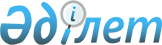 Мәслихаттың 2017 жылғы 21 желтоқсандағы № 200 "Қарабалық ауданының 2018-2020 жылдарға арналған аудандық бюджеті туралы" шешіміне өзгерістер мен толықтырулар енгізу туралы
					
			Мерзімі біткен
			
			
		
					Қостанай облысы Қарабалық ауданы мәслихатының 2018 жылғы 7 маусымдағы № 262 шешімі. Қостанай облысының Әділет департаментінде 2018 жылғы 18 маусымда № 7865 болып тіркелді. Мерзімі өткендіктен қолданыс тоқтатылды
      2008 жылғы 4 желтоқсандағы Қазақстан Республикасы Бюджеттік кодексінің 106-бабына сәйкес Қарабалық аудандық мәслихаты ШЕШІМ ҚАБЫЛДАДЫ:
      1. Мәслихаттың 2017 жылғы 21 желтоқсандағы № 200 "Қарабалық ауданының 2018-2020 жылдарға арналған аудандық бюджеті туралы" шешіміне (Нормативтік құқықтық актілерді мемлекеттік тіркеу тізілімінде № 7474 болып тіркелген, 2018 жылғы 17 қаңтарда Қазақстан Республикасы нормативтік құқықтық актілерінің эталондық бақылау банкінде жарияланған) мынадай өзгерістер мен толықтырулар енгізілсін:
      көрсетілген шешімінің 1-тармағы жаңа редакцияда жазылсын:
      "1. Қарабалық ауданының 2018-2020 жылдарға арналған аудандық бюджеті тиісінше 1, 2 және 3-қосымшаларына сәйкес, оның ішінде 2018 жылға мынадай көлемдерде бекітілсін:
      1) кірістер – 3709492,3 мың теңге, оның iшiнде:
      салықтық түсімдер бойынша – 961888,0 мың теңге;
      салықтық емес түсімдер бойынша – 10150,0 мың теңге;
      негiзгi капиталды сатудан түсетiн түсiмдер бойынша – 2751,0 мың теңге;
      трансферттер түсімі бойынша – 2734703,3 мың теңге;
      2) шығындар – 3733955,3 мың теңге;
      3) таза бюджеттiк кредиттеу – 33825,6 мың теңге, оның iшiнде:
      бюджеттiк кредиттер – 61328,0 мың теңге;
      бюджеттiк кредиттердi өтеу – 27502,0 мың теңге;
      4) қаржы активтерімен операциялар бойынша сальдо – 0,0 мың теңге;
      5) бюджет тапшылығы (профициті) – -58288,6 мың теңге;
      6) бюджет тапшылығын қаржыландыру (профицитін пайдалану) – 58288,6 мың теңге.";
      көрсетілген шешімнің 8-тармағы келесі мазмұндағы 12), 13), 14), 15), 16) тармақшалармен толықтырылсын:
      "12) жаңартылған бiлiм мазмұны бойынша бастауыш, негiзгi және жалпы орта бiлiмнiң оқу бағдарламаларын іске асыратын бiлiм беру ұйымдарының мұғалімдеріне қосымша ақы төлеуге және осы бағыттағы 2018 жылға арналған жергілікті бюджет қаражаты есебінен төленген шығындар сомасын өтеуге;
      13) Нәтижелі жұмыспен қамту және жаппай кәсіпкерлікті дамытудың 2017-2021 жылдарға арналған бағдарламасының екінші бағытындағы шеңберінде жаңа бизнес-идеяларды іске асыруға мемлекеттік гранттар ұсынуға;
      14) Нәтижелі жұмыспен қамту және жаппай кәсіпкерлікті дамытудың 2017-2021 жылдарға арналған бағдарламасының шеңберінде жұмыспен қамтудың жеке агенттіктеріне халықты жұмыспен қамту саласында көрсетілетін қызметтердің аутсорсингіне;
      15) "Қарабалық аудандық мәдениет Үйі" мемлекеттік мекемесінің ғимаратын күрделі жөндеуге;
      16) ірі қара малдың нодулярлық дерматитіне қарсы эпизоотияға қарсы іс-шараларды жүргізуге.";
      көрсетілген шешімінің 1, 2-қосымшалары осы шешімнің 1, 2-қосымшаларына сәйкес жаңа редакцияда жазылсын.
      2. Осы шешім 2018 жылдың 1 қаңтарынан бастап қолданысқа енгізіледі.
      КЕЛІСІЛДІ
      "Қарабалық ауданы әкімдігінің
      экономика және бюджеттік
      жоспарлау бөлімі" мемлекеттік
      мекемесі басшысы
      _______________ М. Шайхинов Қарабалық ауданының 2018 жылға арналған аудандық бюджеті Қарабалық ауданының 2019 жылға арналған аудандық бюджеті
					© 2012. Қазақстан Республикасы Әділет министрлігінің «Қазақстан Республикасының Заңнама және құқықтық ақпарат институты» ШЖҚ РМК
				
      Кезектен тыс сессия төрағасы

В. Гизатов

      Аудандық мәслихаттың хатшысы

А. Тюлюбаев
Мәслихаттың
2018 жылғы 7 маусымдағы
№ 262 шешіміне 1-қосымшаМәслихаттың
2017 жылғы 21 желтоқсандағы
№ 200 шешіміне 1-қосымша
Санаты
Санаты
Санаты
Санаты
Санаты
Сомасы, мың теңге
Сыныбы
Сыныбы
Сыныбы
Сыныбы
Сомасы, мың теңге
Ішкі сыныбы
Ішкі сыныбы
Ішкі сыныбы
Сомасы, мың теңге
Атауы
Сомасы, мың теңге
1. Кірістер
3709492,3
1
Салықтық түсімдер
961888,0
01
Табыс салығы 
430661,0
2
Жеке табыс салығы
430661,0
03
Әлеуметтік салық
261284,0
1
Әлеуметтік салық
261284,0
04
Меншікке салынатын салықтар
173802,0
1
Мүлікке салынатын салықтар
132368,0
3
Жер салығы
4340,0
4
Көлік құралдарына салынатын салық
31272,0
5
Бірыңғай жер салығы
5822,0
05
Тауарларға, жұмыстарға және қызметтерге салынатын ішкі салықтар
90495,0
2
Акциздер
3695,0
3
Табиғи және басқа да ресурстарды пайдаланғаны үшін түсетін түсімдер
68752,0
4
Кәсіпкерлік және кәсіби қызметті жүргізгені үшін алынатын алымдар 
17875,0
5
Ойын бизнесіне салық
173,0
08
Заңдық маңызы бар әрекеттерді жасағаны және (немесе) оған уәкілеттігі бар мемлекеттік органдар немесе лауазымды адамдар құжаттар бергені үшін алынатын міндетті төлемдер
5646,0
1
Мемлекеттік баж
5646,0
2
Салықтық емес түсімдер
10150,0
01
Мемлекеттік меншіктен түсетін кірістер
2546,0
5
Мемлекет меншігіндегі мүлікті жалға беруден түсетін кірістер
2414,0
7
Мемлекеттiк бюджеттен берiлген кредиттер бойынша сыйақылар
132,0
02
Мемлекеттік бюджеттен қаржыландырылатын мемлекеттік мекемелердің тауарларды (жұмыстарды, қызметтерді) өткізуінен түсетін түсімдер
5042,0
1
Мемлекеттік бюджеттен қаржыландырылатын мемлекеттік мекемелердің тауарларды (жұмыстарды, қызметтерді) өткізуінен түсетін түсімдер
5042,0
04
Мемлекеттік бюджеттен қаржыландырылатын, сондай-ақ Қазақстан Республикасы Ұлттық Банкінің бюджетінен (шығыстар сметасынан) қамтылатын және қаржыландырылатын мемлекеттік мекемелер салатын айыппұлдар, өсімпұлдар, санкциялар, өндіріп алулар
343,0
1
Мұнай секторы ұйымдарынан түсетін түсімдерді қоспағанда, мемлекеттік бюджеттен қаржыландырылатын, сондай-ақ Қазақстан Республикасы Ұлттық Банкінің бюджетінен (шығыстар сметасынан) қамтылатын және қаржыландырылатын мемлекеттік мекемелер салатын айыппұлдар, өсімпұлдар, санкциялар, өндіріп алулар
343,0
06
Басқа да салықтық емес түсімдер
2219,0
1
Басқа да салықтық емес түсімдер
2219,0
3
Негізгі капиталды сатудан түсетін түсімдер
2751,0
01
Мемлекеттік мекемелерге бекітілген мемлекеттік мүлікті сату
451,0
1
Мемлекеттік мекемелерге бекітілген мемлекеттік мүлікті сату
451,0
03
Жерді және материалдық емес активтерді сату
2300,0
1
Жерді сату
2200,0
2
Материалдық емес активтерді сату 
100,0
4
Трансферттердің түсімдері
2734703,3
02
Мемлекеттік басқарудың жоғары тұрған органдарынан түсетін трансферттер
2734703,3
2
Облыстық бюджеттен түсетін трансферттер
2734703,3
Функционалдық топ
Функционалдық топ
Функционалдық топ
Функционалдық топ
Функционалдық топ
Сомасы мың теңге
Кіші функция
Кіші функция
Кіші функция
Кіші функция
Сомасы мың теңге
Бюджеттік бағдарламалардың әкімшісі
Бюджеттік бағдарламалардың әкімшісі
Бюджеттік бағдарламалардың әкімшісі
Сомасы мың теңге
Бағдарлама
Бағдарлама
Сомасы мың теңге
II. Шығындар
3733955,3
01
Жалпы сипаттағы мемлекеттiк қызметтер
324612,2
1
Мемлекеттiк басқарудың жалпы функцияларын орындайтын өкiлдi, атқарушы және басқа органдар
256233,9
112
Аудан (облыстық маңызы бар қала) мәслихатының аппараты
17852,3
001
Аудан (облыстық маңызы бар қала) мәслихатының қызметін қамтамасыз ету жөніндегі қызметтер
17852,3
122
Аудан (облыстық маңызы бар қала) әкімінің аппараты
104530,6
001
Аудан (облыстық маңызы бар қала) әкімінің қызметін қамтамасыз ету жөніндегі қызметтер
102030,6
003
Мемлекеттік органның күрделі шығыстары
2500,0
123
Қаладағы аудан, аудандық маңызы бар қала, кент, ауыл, ауылдық округ әкімінің аппараты
133851,0
001
Қаладағы аудан, аудандық маңызы бар қаланың, кент, ауыл, ауылдық округ әкімінің қызметін қамтамасыз ету жөніндегі қызметтер
133851,0
2
Қаржылық қызмет
23419,0
452
Ауданның (облыстық маңызы бар қаланың) қаржы бөлімі
23419,0
001
Ауданның (облыстық маңызы бар қаланың) бюджетін орындау және коммуналдық меншігін басқару саласындағы мемлекеттік саясатты іске асыру жөніндегі қызметтер
20694,5
003
Салық салу мақсатында мүлікті бағалауды жүргізу
949,5
010
Жекешелендіру, коммуналдық меншікті басқару, жекешелендіруден кейінгі қызмет және осыған байланысты дауларды реттеу 
1775,0
5
Жоспарлау және статистикалық қызмет
23334,5
453
Ауданның (облыстық маңызы бар қаланың) экономика және бюджеттік жоспарлау бөлімі
23334,5
001
Экономикалық саясатты, мемлекеттік жоспарлау жүйесін қалыптастыру және дамыту саласындағы мемлекеттік саясатты іске асыру жөніндегі қызметтер
17334,5
004
Мемлекеттік органның күрделі шығыстары 
6000,0
9
Жалпы сипаттағы өзге де мемлекеттiк қызметтер
21624,8
458
Ауданның (облыстық маңызы бар қаланың) тұрғын үй-коммуналдық шаруашылығы, жолаушылар көлігі және автомобиль жолдары бөлімі
21624,8
001
Жергілікті деңгейде тұрғын үй-коммуналдық шаруашылығы, жолаушылар көлігі және автомобиль жолдары саласындағы мемлекеттік саясатты іске асыру жөніндегі қызметтер
13274,8
067
Ведомстволық бағыныстағы мемлекеттік мекемелер мен ұйымдардың күрделі шығыстары
300,0
113
Жергілікті бюджеттерден берілетін ағымдағы нысаналы трансферттер
8050,0
02
Қорғаныс
11831,0
1
Әскери мұқтаждар
8331,0
122
Аудан (облыстық маңызы бар қала) әкімінің аппараты
8331,0
005
Жалпыға бірдей әскери міндетті атқару шеңберіндегі іс-шаралар
8331,0
2
Төтенше жағдайлар жөнiндегi жұмыстарды ұйымдастыру
3500,0
122
Аудан (облыстық маңызы бар қала) әкімінің аппараты
3500,0
006
Аудан (облыстық маңызы бар қала) ауқымындағы төтенше жағдайлардың алдын алу және оларды жою
3500,0
04
Бiлiм беру
1980082,2
1
Мектепке дейiнгi тәрбие және оқыту
40865,7
464
Ауданның (облыстық маңызы бар қаланың) білім бөлімі
40865,7
009
Мектепке дейінгі тәрбие мен оқыту ұйымдарының қызметін қамтамасыз ету
11000,0
040
Мектепке дейінгі білім беру ұйымдарында мемлекеттік білім беру тапсырысын іске асыруға
29865,7
2
Бастауыш, негізгі орта және жалпы орта білім беру
1789822,9
123
Қаладағы аудан, аудандық маңызы бар қала, кент, ауыл, ауылдық округ әкімінің аппараты
3869,0
005
Ауылдық жерлерде балаларды мектепке дейін тегін алып баруды және кері алып келуді ұйымдастыру
3869,0
464
Ауданның (облыстық маңызы бар қаланың) білім бөлімі
1731345,1
003
Жалпы білім беру
1645109,3
006
Балаларға қосымша білім беру 
86235,8
465
Ауданның (облыстық маңызы бар қаланың) дене шынықтыру және спорт бөлімі
45032,0
017
Балалар мен жасөспірімдерге спорт бойынша қосымша білім беру
45032,0
467
Ауданның (облыстық маңызы бар қаланың) құрылыс бөлімі
9576,8
024
Бастауыш, негізгі орта және жалпы орта білім беру объектілерін салу және реконструкциялау
9576,8
9
Бiлiм беру саласындағы өзге де қызметтер
149393,6
464
Ауданның (облыстық маңызы бар қаланың) білім бөлімі 
149393,6
001
Жергілікті деңгейде білім беру саласындағы мемлекеттік саясатты іске асыру жөніндегі қызметтер
17259,6
005
Ауданның (облыстық маңызы бар қаланың) мемлекеттік білім беру мекемелер үшін оқулықтар мен оқу-әдiстемелiк кешендерді сатып алу және жеткізу
30000,0
015
Жетім баланы (жетім балаларды) және ата-аналарының қамқорынсыз қалған баланы (балаларды) күтіп-ұстауға қамқоршыларға (қорғаншыларға) ай сайынға ақшалай қаражат төлемі
12634,0
022
Жетім баланы (жетім балаларды) және ата-анасының қамқорлығынсыз қалған баланы (балаларды) асырап алғаны үшін Қазақстан азаматтарына бір жолғы ақша қаражатын төлеуге арналған төлемдер
184,0
067
Ведомстволық бағыныстағы мемлекеттік мекемелер мен ұйымдардың күрделі шығыстары
89316,0
06
Әлеуметтiк көмек және әлеуметтiк қамсыздандыру
209255,7
1
Әлеуметтiк қамсыздандыру
24954,0
451
Ауданның (облыстық маңызы бар қаланың) жұмыспен қамту және әлеуметтік бағдарламалар бөлімі
19176,0
005
Мемлекеттік атаулы әлеуметтік көмек 
19176,0
464
Ауданның (облыстық маңызы бар қаланың) білім бөлімі
5778,0
030
Патронат тәрбиешілерге берілген баланы (балаларды) асырап бағу
5778,0
2
Әлеуметтiк көмек
158460,6
451
Ауданның (облыстық маңызы бар қаланың) жұмыспен қамту және әлеуметтік бағдарламалар бөлімі
158460,6
002
Жұмыспен қамту бағдарламасы
59018,0
006
Тұрғын үйге көмек көрсету
600,0
007
Жергілікті өкілетті органдардың шешімі бойынша мұқтаж азаматтардың жекелеген топтарына әлеуметтік көмек
16423,0
010
Үйден тәрбиеленіп оқытылатын мүгедек балаларды материалдық қамтамасыз ету
1200,0
014
Мұқтаж азаматтарға үйде әлеуметтiк көмек көрсету
52682,1
017
Оңалтудың жеке бағдарламасына сәйкес мұқтаж мүгедектерді міндетті гигиеналық құралдармен қамтамасыз ету, қозғалуға қиындығы бар бірінші топтағы мүгедектерге жеке көмекшінің және есту бойынша мүгедектерге қолмен көрсететін тіл маманының қызметтерін ұсыну
5171,0
023
Жұмыспен қамту орталықтарының қызметін қамтамасыз ету
23366,5
9
Әлеуметтiк көмек және әлеуметтiк қамтамасыз ету салаларындағы өзге де қызметтер
25841,1
451
Ауданның (облыстық маңызы бар қаланың) жұмыспен қамту және әлеуметтік бағдарламалар бөлімі
25841,1
001
Жергілікті деңгейде халық үшін әлеуметтік бағдарламаларды жұмыспен қамтуды қамтамасыз етуді іске асыру саласындағы мемлекеттік саясатты іске асыру жөніндегі қызметтер
19865,1
011
Жәрдемақыларды және басқа да әлеуметтік төлемдерді есептеу, төлеу мен жеткізу бойынша қызметтерге ақы төлеу
431,0
050
Қазақстан Республикасында мүгедектердің құқықтарын қамтамасыз ету және өмір сүру сапасын жақсарту жөніндегі 2012 - 2018 жылдарға арналған іс-шаралар жоспарын іске асыру
5545,0
07
Тұрғын үй-коммуналдық шаруашылық
48546,2
1
Тұрғын үй шаруашылығы
2740,0
458
Ауданның (облыстық маңызы бар қаланың) тұрғын үй-коммуналдық шаруашылығы, жолаушылар көлігі және автомобиль жолдары бөлімі
2740,0
003
Мемлекеттік тұрғын үй қорын сақтауды ұйымдастыру
2740,0
2
Коммуналдық шаруашылық
39184,8
467
Ауданның (облыстық маңызы бар қаланың) құрылыс бөлімі
39184,8
058
Елді мекендердегі сумен жабдықтау және су бұру жүйелерін дамыту
39184,8
3
Елді-мекендерді көркейту
6621,4
123
Қаладағы аудан, аудандық маңызы бар қала, кент, ауыл, ауылдық округ әкімінің аппараты
6621,4
008
Елді мекендердегі көшелерді жарықтандыру
6025,4
010
Жерлеу орындарын ұстау және туыстары жоқ адамдарды жерлеу
596,0
08
Мәдениет, спорт, туризм және ақпараттық кеңістiк
497446,2
1
Мәдениет саласындағы қызмет
82884,3
455
Ауданның (облыстық маңызы бар қаланың) мәдениет және тілдерді дамыту бөлімі
82884,3
003
Мәдени-демалыс жұмысын қолдау
82884,3
2
Спорт
29465,7
465
Ауданның (облыстық маңызы бар қаланың) дене шынықтыру және спорт бөлімі 
29465,7
001
Жергілікті деңгейде дене шынықтыру және спорт саласындағы мемлекеттік саясатты іске асыру жөніндегі қызметтер
12259,4
005
Ұлттық және бұқаралық спорт түрлерін дамыту
11246,0
006
Аудандық (облыстық маңызы бар қалалық) деңгейде спорттық жарыстар өткiзу
1947,3
007
Әртүрлi спорт түрлерi бойынша аудан (облыстық маңызы бар қала) құрама командаларының мүшелерiн дайындау және олардың облыстық спорт жарыстарына қатысуы
4013,0
3
Ақпараттық кеңiстiк
70930,4
455
Ауданның (облыстық маңызы бар қаланың) мәдениет және тілдерді дамыту бөлімі
65430,4
006
Аудандық (қалалық) кiтапханалардың жұмыс iстеуi
52565,4
007
Мемлекеттiк тiлдi және Қазақстан халқының басқа да тiлдерін дамыту
12865,0
456
Ауданның (облыстық маңызы бар қаланың) ішкі саясат бөлімі
5500,0
002
Мемлекеттік ақпараттық саясат жүргізу жөніндегі қызметтер
5500,0
9
Мәдениет, спорт, туризм және ақпараттық кеңiстiктi ұйымдастыру жөнiндегi өзге де қызметтер
314165,8
455
Ауданның (облыстық маңызы бар қаланың) мәдениет және тілдерді дамыту бөлімі
295678,6
001
Жергілікті деңгейде тілдерді және мәдениетті дамыту саласындағы мемлекеттік саясатты іске асыру жөніндегі қызметтер
11148,5
032
Ведомстволық бағыныстағы мемлекеттік мекемелер мен ұйымдардың күрделі шығыстары
284530,1
456
Ауданның (облыстық маңызы бар қаланың) ішкі саясат бөлімі
18487,2
001
Жергілікті деңгейде ақпарат, мемлекеттілікті нығайту және азаматтардың әлеуметтік сенімділігін қалыптастыру саласында мемлекеттік саясатты іске асыру жөніндегі қызметтер
12857,0
003
Жастар саясаты саласында іс-шараларды іске асыру
5567,2
113
Жергілікті бюджеттерден берілетін ағымдағы нысаналы трансферттер
63,0
09
Отын-энергетика кешенi және жер қойнауын пайдалану
90310,6
1
Отын және энергетика
90310,6
467
Ауданның (облыстық маңызы бар қаланың) құрылыс бөлімі
90310,6
009
Жылу-энергетикалық жүйені дамыту
90310,6
10
Ауыл, су, орман, балық шаруашылығы, ерекше қорғалатын табиғи аумақтар, қоршаған ортаны және жануарлар дүниесін қорғау, жер қатынастары
113014,0
1
Ауыл шаруашылығы
77078,6
462
Ауданның (облыстық маңызы бар қаланың) ауыл шаруашылығы бөлімі
18749,2
001
Жергілікті деңгейде ауыл шаруашылығы саласындағы мемлекеттік саясатты іске асыру жөніндегі қызметтер
18749,2
473
Ауданның (облыстық маңызы бар қаланың) ветеринария бөлімі
58329,4
001
Жергілікті деңгейде ветеринария саласындағы мемлекеттік саясатты іске асыру жөніндегі қызметтер
15985,4
006
Ауру жануарларды санитарлық союды ұйымдастыру
396,0
007
Қаңғыбас иттер мен мысықтарды аулауды және жоюды ұйымдастыру
1060,0
009
Жануарлардың энзоотиялық аурулары бойынша ветеринариялық іс-шараларды жүргізу
3731,0
010
Ауыл шаруашылығы жануарларын сәйкестендіру жөніндегі іс-шараларды өткізу
2092,0
011
Эпизоотияға қарсы іс-шаралар жүргізу
35065,0
6
Жер қатынастары
18068,4
463
Ауданның (облыстық маңызы бар қаланың) жер қатынастары бөлімі
18068,4
001
Аудан (облыстық маңызы бар қала) аумағында жер қатынастарын реттеу саласындағы мемлекеттік саясатты іске асыру жөніндегі қызметтер
12568,4
006
Аудандардың, облыстық маңызы бар, аудандық маңызы бар қалалардың, кенттердiң, ауылдардың, ауылдық округтердiң шекарасын белгiлеу кезiнде жүргiзiлетiн жерге орналастыру
5500,0
9
Ауыл, су, орман, балық шаруашылығы, қоршаған ортаны қорғау және жер қатынастары саласындағы басқа да қызметтер
17867,0
453
Ауданның (облыстық маңызы бар қаланың) экономика және бюджеттік жоспарлау бөлімі
17867,0
099
Мамандарға әлеуметтік қолдау көрсету жөніндегі шараларды іске асыру 
17867,0
11
Өнеркәсіп, сәулет, қала құрылысы және құрылыс қызметі
17559,4
2
Сәулет, қала құрылысы және құрылыс қызметі
17559,4
467
Ауданның (облыстық маңызы бар қаланың) құрылыс бөлімі
9240,4
001
Жергілікті деңгейде құрылыс саласындағы мемлекеттік саясатты іске асыру жөніндегі қызметтер
9240,4
468
Ауданның (облыстық маңызы бар қаланың) сәулет және қала құрылысы бөлімі
8319,0
001
Жергілікті деңгейде сәулет және қала құрылысы саласындағы мемлекеттік саясатты іске асыру жөніндегі қызметтер
8319,0
12
Көлiк және коммуникация
174522,0
1
Автомобиль көлiгi
173250,0
458
Ауданның (облыстық маңызы бар қаланың) тұрғын үй-коммуналдық шаруашылығы, жолаушылар көлігі және автомобиль жолдары бөлімі
173250,0
023
Автомобиль жолдарының жұмыс істеуін қамтамасыз ету
173250,0
9
Көлiк және коммуникациялар саласындағы өзге де қызметтер
1272,0
458
Ауданның (облыстық маңызы бар қаланың) тұрғын үй-коммуналдық шаруашылығы, жолаушылар көлігі және автомобиль жолдары бөлімі
1272,0
037
Әлеуметтік маңызы бар қалалық (ауылдық), қала маңындағы және ауданішілік қатынастар бойынша жолаушылар тасымалдарын субсидиялау
1272,0
13
Басқалар
11138,5
3
Кәсiпкерлiк қызметтi қолдау және бәсекелестікті қорғау
10138,5
469
Ауданның (облыстық маңызы бар қаланың) кәсіпкерлік бөлімі
10138,5
001
Жергілікті деңгейде кәсіпкерлікті дамыту саласындағы мемлекеттік саясатты іске асыру жөніндегі қызметтер
10138,5
9
Басқалар
1000,0
452
Ауданның (облыстық маңызы бар қаланың) қаржы бөлімі 
1000,0
012
Ауданның (облыстық маңызы бар қаланың) жергілікті атқарушы органының резерві 
1000,0
15
Трансферттер
255637,3
1
Трансферттер
255637,3
452
Ауданның (облыстық маңызы бар қаланың) қаржы бөлімі
255637,3
006
Пайдаланылмаған (толық пайдаланылмаған) нысаналы трансферттерді қайтару
2209,2
024
Заңнаманы өзгертуге байланысты жоғары тұрған бюджеттің шығындарын өтеуге төменгі тұрған бюджеттен ағымдағы нысаналы трансферттер
120401,5
038
Субвенциялар
126313,0
051
Жергілікті өзін-өзі басқару органдарына берілетін трансферттер
6713,6
III. Таза бюджеттік кредиттеу
33825,6
Бюджеттік кредиттер
61328,0
10
Ауыл, су, орман, балық шаруашылығы, ерекше қорғалатын табиғи аумақтар, қоршаған ортаны және жануарлар дүниесін қорғау, жер қатынастары
61328,0
9
Ауыл, су, орман, балық шаруашылығы, қоршаған ортаны қорғау және жер қатынастары саласындағы басқа да қызметтер
61328,0
453
Ауданның (облыстық маңызы бар қаланың) экономика және бюджеттік жоспарлау бөлімі
61328,0
006
Мамандарды әлеуметтік қолдау шараларын іске асыру үшін бюджеттік кредиттер
61328,0
Санаты
Санаты
Санаты
Санаты
Санаты
Сомасы, мың теңге
Сыныбы
Сыныбы
Сыныбы
Сыныбы
Сомасы, мың теңге
Ішкі сыныбы
Ішкі сыныбы
Ішкі сыныбы
Сомасы, мың теңге
Атауы
Сомасы, мың теңге
5
Бюджеттiк кредиттердi өтеу
27502,4
01
Бюджеттiк кредиттердi өтеу
27502,4
1
Мемлекеттік бюджеттен берілген бюджеттік кредиттерді өтеу
27502,4
IV. Қаржы активтерімен операциялар бойынша сальдо
0,0
Қаржы активтерін сатып алу
0,0
V. Бюджет тапшылығы (профициті)
-58288,6
VI. Бюджет тапшылығын қаржыландыру (профицитін пайдалану)
58288,6
Санаты
Санаты
Санаты
Санаты
Санаты
Сомасы, мың теңге
Сыныбы
Сыныбы
Сыныбы
Сыныбы
Сомасы, мың теңге
Ішкі сыныбы
Ішкі сыныбы
Ішкі сыныбы
Сомасы, мың теңге
Атауы
Сомасы, мың теңге
7
Қарыздар түсімдері
61328,0
01
Мемлекеттік ішкі қарыздар
61328,0
2
Қарыз алу келісім-шарттары
61328,0
16
Қарыздарды өтеу
27502,4
1
Қарыздарды өтеу
27502,4
452
Ауданның (облыстық маңызы бар қаланың) қаржы бөлімі
27502,4
008
Жергілікті атқарушы органның жоғары тұрған бюджет алдындағы борышын өтеу
27502,4
Санаты
Санаты
Санаты
Санаты
Санаты
Сомасы, мың теңге
Сыныбы
Сыныбы
Сыныбы
Сыныбы
Сомасы, мың теңге
Ішкі сыныбы
Ішкі сыныбы
Ішкі сыныбы
Сомасы, мың теңге
АТАУЫ
Сомасы, мың теңге
8
Бюджет қаражатының пайдаланылатын қалдықтары
24463,0
01
Бюджет қаражаты қалдықтары
24463,0
1
Бюджет қаражатының бос қалдықтары
24463,0Мәслихаттың
2018 жылғы 7 маусымдағы
№ 262 шешіміне 2-қосымшаМәслихаттың
2017 жылғы 21 желтоқсандағы
№ 200 шешіміне 2-қосымша
Санаты
Санаты
Санаты
Санаты
Санаты
Сомасы, мың теңге
Сыныбы
Сыныбы
Сыныбы
Сыныбы
Сомасы, мың теңге
Ішкі сыныбы
Ішкі сыныбы
Ішкі сыныбы
Сомасы, мың теңге
Атауы
Сомасы, мың теңге
1. Кірістер
3808806,4
1
Салықтық түсімдер
992447,0
01
Табыс салығы 
440823,0
2
Жеке табыс салығы
440823,0
03
Әлеуметтік салық
274863,0
1
Әлеуметтік салық
274863,0
04
Меншікке салынатын салықтар
178454,0
1
Мүлікке салынатын салықтар
132346,0
3
Жер салығы
5934,0
4
Көлік құралдарына салынатын салық
34352,0
5
Бірыңғай жер салығы
5822,0
05
Тауарларға, жұмыстарға және қызметтерге салынатын ішкі салықтар
92323,0
2
Акциздер
3752,0
3
Табиғи және басқа да ресурстарды пайдаланғаны үшін түсетін түсімдер
69440,0
4
Кәсіпкерлік және кәсіби қызметті жүргізгені үшін алынатын алымдар 
18947,0
5
Ойын бизнесіне салық
184,0
08
Заңдық маңызы бар әрекеттерді жасағаны және (немесе) оған уәкілеттігі бар мемлекеттік органдар немесе лауазымды адамдар құжаттар бергені үшін алынатын міндетті төлемдер
5984,0
1
Мемлекеттік баж
5984,0
2
Салықтық емес түсімдер
10736,0
01
Мемлекеттік меншіктен түсетін кірістер
2559,0
5
Мемлекет меншігіндегі мүлікті жалға беруден түсетін кірістер
2400,0
7
Мемлекеттiк бюджеттен берiлген кредиттер бойынша сыйақылар
159,0
02
Мемлекеттік бюджеттен қаржыландырылатын мемлекеттік мекемелердің тауарларды (жұмыстарды, қызметтерді) өткізуінен түсетін түсімдер
5177,0
1
Мемлекеттік бюджеттен қаржыландырылатын мемлекеттік мекемелердің тауарларды (жұмыстарды, қызметтерді) өткізуінен түсетін түсімдер
5177,0
06
Басқа да салықтық емес түсімдер
3000,0
1
Басқа да салықтық емес түсімдер
3000,0
3
Негізгі капиталды сатудан түсетін түсімдер
2300,0
03
Жерді және материалдық емес активтерді сату
2300,0
1
Жерді сату
2200,0
2
Материалдық емес активтерді сату 
100,0
4
Трансферттердің түсімдері
2803323,4
02
Мемлекеттік басқарудың жоғары тұрған органдарынан түсетін трансферттер
2803323,4
2
Облыстық бюджеттен түсетін трансферттер
2803323,4
Функционалдық топ
Функционалдық топ
Функционалдық топ
Функционалдық топ
Функционалдық топ
Сомасы мың теңге
Кіші функция
Кіші функция
Кіші функция
Кіші функция
Сомасы мың теңге
Бюджеттік бағдарламалардың әкімшісі
Бюджеттік бағдарламалардың әкімшісі
Бюджеттік бағдарламалардың әкімшісі
Сомасы мың теңге
Бағдарлама
Бағдарлама
Сомасы мың теңге
II. Шығындар
3808806,4
01
Жалпы сипаттағы мемлекеттiк қызметтер
361086,0
1
Мемлекеттiк басқарудың жалпы функцияларын орындайтын өкiлдi, атқарушы және басқа органдар
255870,0
112
Аудан (облыстық маңызы бар қала) мәслихатының аппараты
20841,0
001
Аудан (облыстық маңызы бар қала) мәслихатының қызметін қамтамасыз ету жөніндегі қызметтер
20841,0
122
Аудан (облыстық маңызы бар қала) әкімінің аппараты
91413,0
001
Аудан (облыстық маңызы бар қала) әкімінің қызметін қамтамасыз ету жөніндегі қызметтер
91413,0
123
Қаладағы аудан, аудандық маңызы бар қала, кент, ауыл, ауылдық округ әкімінің аппараты
143616,0
001
Қаладағы аудан, аудандық маңызы бар қаланың, кент, ауыл, ауылдық округ әкімінің қызметін қамтамасыз ету жөніндегі қызметтер
143616,0
2
Қаржылық қызмет
26371,0
452
Ауданның (облыстық маңызы бар қаланың) қаржы бөлімі
26371,0
001
Ауданның (облыстық маңызы бар қаланың) бюджетін орындау және коммуналдық меншігін басқару саласындағы мемлекеттік саясатты іске асыру жөніндегі қызметтер
22971,0
003
Салық салу мақсатында мүлікті бағалауды жүргізу
700,0
010
Жекешелендіру, коммуналдық меншікті басқару, жекешелендіруден кейінгі қызмет және осыған байланысты дауларды реттеу 
2700,0
5
Жоспарлау және статистикалық қызмет
17722,0
453
Ауданның (облыстық маңызы бар қаланың) экономика және бюджеттік жоспарлау бөлімі
17722,0
001
Экономикалық саясатты, мемлекеттік жоспарлау жүйесін қалыптастыру және дамыту саласындағы мемлекеттік саясатты іске асыру жөніндегі қызметтер
17722,0
9
Жалпы сипаттағы өзге де мемлекеттiк қызметтер
61123,0
458
Ауданның (облыстық маңызы бар қаланың) тұрғын үй-коммуналдық шаруашылығы, жолаушылар көлігі және автомобиль жолдары бөлімі
61123,0
001
Жергілікті деңгейде тұрғын үй-коммуналдық шаруашылығы, жолаушылар көлігі және автомобиль жолдары саласындағы мемлекеттік саясатты іске асыру жөніндегі қызметтер
11123,0
113
Жергілікті бюджеттерден берілетін ағымдағы нысаналы трансферттер
50000,0
02
Қорғаныс
12452,0
1
Әскери мұқтаждар
8777,0
122
Аудан (облыстық маңызы бар қала) әкімінің аппараты
8777,0
005
Жалпыға бірдей әскери міндетті атқару шеңберіндегі іс-шаралар
8777,0
2
Төтенше жағдайлар жөнiндегi жұмыстарды ұйымдастыру
3675,0
122
Аудан (облыстық маңызы бар қала) әкімінің аппараты
3675,0
006
Аудан (облыстық маңызы бар қала) ауқымындағы төтенше жағдайлардың алдын алу және оларды жою
3675,0
04
Бiлiм беру
2232678,5
1
Мектепке дейiнгi тәрбие және оқыту
50000,0
464
Ауданның (облыстық маңызы бар қаланың) білім бөлімі
50000,0
009
Мектепке дейінгі тәрбие мен оқыту ұйымдарының қызметін қамтамасыз ету
12000,0
040
Мектепке дейінгі білім беру ұйымдарында мемлекеттік білім беру тапсырысын іске асыруға
38000,0
2
Бастауыш, негізгі орта және жалпы орта білім беру
1888460,0
123
Қаладағы аудан, аудандық маңызы бар қала, кент, ауыл, ауылдық округ әкімінің аппараты
4500,0
005
Ауылдық жерлерде балаларды мектепке дейін тегін алып баруды және кері алып келуді ұйымдастыру
4500,0
464
Ауданның (облыстық маңызы бар қаланың) білім бөлімі
1635458,0
003
Жалпы білім беру
1543873,0
006
Балаларға қосымша білім беру 
91585,0
465
Ауданның (облыстық маңызы бар қаланың) дене шынықтыру және спорт бөлімі
48502,0
017
Балалар мен жасөспірімдерге спорт бойынша қосымша білім беру
48502,0
467
Ауданның (облыстық маңызы бар қаланың) құрылыс бөлімі
200000,0
024
Бастауыш, негізгі орта және жалпы орта білім беру объектілерін салу және реконструкциялау
200000,0
9
Бiлiм беру саласындағы өзге де қызметтер
294218,5
464
Ауданның (облыстық маңызы бар қаланың) білім бөлімі 
294218,5
001
Жергілікті деңгейде білім беру саласындағы мемлекеттік саясатты іске асыру жөніндегі қызметтер
20412,0
005
Ауданның (облыстық маңызы бар қаланың) мемлекеттік білім беру мекемелер үшін оқулықтар мен оқу-әдiстемелiк кешендерді сатып алу және жеткізу
33000,0
015
Жетім баланы (жетім балаларды) және ата-аналарының қамқорынсыз қалған баланы (балаларды) күтіп-ұстауға қамқоршыларға (қорғаншыларға) ай сайынға ақшалай қаражат төлемі
13266,0
022
Жетім баланы (жетім балаларды) және ата-анасының қамқорлығынсыз қалған баланы (балаларды) асырап алғаны үшін Қазақстан азаматтарына бір жолғы ақша қаражатын төлеуге арналған төлемдер
205,0
067
Ведомстволық бағыныстағы мемлекеттік мекемелер мен ұйымдардың күрделі шығыстары
227335,5
06
Әлеуметтiк көмек және әлеуметтiк қамсыздандыру
150668,0
1
Әлеуметтiк қамсыздандыру
17797,0
451
Ауданның (облыстық маңызы бар қаланың) жұмыспен қамту және әлеуметтік бағдарламалар бөлімі
11819,0
005
Мемлекеттік атаулы әлеуметтік көмек 
11819,0
464
Ауданның (облыстық маңызы бар қаланың) білім бөлімі
5978,0
030
Патронат тәрбиешілерге берілген баланы (балаларды) асырап бағу
5978,0
2
Әлеуметтiк көмек
111289,0
451
Ауданның (облыстық маңызы бар қаланың) жұмыспен қамту және әлеуметтік бағдарламалар бөлімі
111289,0
002
Жұмыспен қамту бағдарламасы
34053,0
006
Тұрғын үйге көмек көрсету
630,0
007
Жергілікті өкілетті органдардың шешімі бойынша мұқтаж азаматтардың жекелеген топтарына әлеуметтік көмек
17244,0
010
Үйден тәрбиеленіп оқытылатын мүгедек балаларды материалдық қамтамасыз ету
1260,0
014
Мұқтаж азаматтарға үйде әлеуметтiк көмек көрсету
33411,0
017
Оңалтудың жеке бағдарламасына сәйкес мұқтаж мүгедектерді міндетті гигиеналық құралдармен қамтамасыз ету, қозғалуға қиындығы бар бірінші топтағы мүгедектерге жеке көмекшінің және есту бойынша мүгедектерге қолмен көрсететін тіл маманының қызметтерін ұсын
5430,0
023
Жұмыспен қамту орталықтарының қызметін қамтамасыз ету
19261,0
9
Әлеуметтiк көмек және әлеуметтiк қамтамасыз ету салаларындағы өзге де қызметтер
21582,0
451
Ауданның (облыстық маңызы бар қаланың) жұмыспен қамту және әлеуметтік бағдарламалар бөлімі
21582,0
001
Жергілікті деңгейде халық үшін әлеуметтік бағдарламаларды жұмыспен қамтуды қамтамасыз етуді іске асыру саласындағы мемлекеттік саясатты іске асыру жөніндегі қызметтер
21129,0
011
Жәрдемақыларды және басқа да әлеуметтік төлемдерді есептеу, төлеу мен жеткізу бойынша қызметтерге ақы төлеу
453,0
07
Тұрғын үй-коммуналдық шаруашылық
58943,0
1
Тұрғын үй шаруашылығы
440,0
458
Ауданның (облыстық маңызы бар қаланың) тұрғын үй-коммуналдық шаруашылығы, жолаушылар көлігі және автомобиль жолдары бөлімі
440,0
003
Мемлекеттік тұрғын үй қорын сақтауды ұйымдастыру
440,0
2
Коммуналдық шаруашылық
55441,0
467
Ауданның (облыстық маңызы бар қаланың) құрылыс бөлімі
55441,0
058
Елді мекендердегі сумен жабдықтау және су бұру жүйелерін дамыту
55441,0
3
Елді-мекендерді көркейту
3062,0
123
Қаладағы аудан, аудандық маңызы бар қала, кент, ауыл, ауылдық округ әкімінің аппараты
3062,0
008
Елді мекендердегі көшелерді жарықтандыру
2477,0
010
Жерлеу орындарын ұстау және туыстары жоқ адамдарды жерлеу
585,0
08
Мәдениет, спорт, туризм және ақпараттық кеңістiк
188128,9
1
Мәдениет саласындағы қызмет
48948,0
455
Ауданның (облыстық маңызы бар қаланың) мәдениет және тілдерді дамыту бөлімі
48948,0
003
Мәдени-демалыс жұмысын қолдау
48948,0
2
Спорт
31276,0
465
Ауданның (облыстық маңызы бар қаланың) дене шынықтыру және спорт бөлімі 
31276,0
001
Жергілікті деңгейде дене шынықтыру және спорт саласындағы мемлекеттік саясатты іске асыру жөніндегі қызметтер
13472,0
005
Ұлттық және бұқаралық спорт түрлерін дамыту
12107,0
006
Аудандық (облыстық маңызы бар қалалық) деңгейде спорттық жарыстар өткiзу
1483,0
007
Әртүрлi спорт түрлерi бойынша аудан (облыстық маңызы бар қала) құрама командаларының мүшелерiн дайындау және олардың облыстық спорт жарыстарына қатысуы
4214,0
3
Ақпараттық кеңiстiк
73679,0
455
Ауданның (облыстық маңызы бар қаланың) мәдениет және тілдерді дамыту бөлімі
70004,0
006
Аудандық (қалалық) кiтапханалардың жұмыс iстеуi
56488,0
007
Мемлекеттiк тiлдi және Қазақстан халқының басқа да тiлдерін дамыту
13516,0
456
Ауданның (облыстық маңызы бар қаланың) ішкі саясат бөлімі
3675,0
002
Мемлекеттік ақпараттық саясат жүргізу жөніндегі қызметтер
3675,0
9
Мәдениет, спорт, туризм және ақпараттық кеңiстiктi ұйымдастыру жөнiндегi өзге де қызметтер
34225,9
455
Ауданның (облыстық маңызы бар қаланың) мәдениет және тілдерді дамыту бөлімі
17205,9
001
Жергілікті деңгейде тілдерді және мәдениетті дамыту саласындағы мемлекеттік саясатты іске асыру жөніндегі қызметтер
12136,0
032
Ведомстволық бағыныстағы мемлекеттік мекемелер мен ұйымдардың күрделі шығыстары
5069,9
456
Ауданның (облыстық маңызы бар қаланың) ішкі саясат бөлімі
17020,0
001
Жергілікті деңгейде ақпарат, мемлекеттілікті нығайту және азаматтардың әлеуметтік сенімділігін қалыптастыру саласында мемлекеттік саясатты іске асыру жөніндегі қызметтер
12014,0
003
Жастар саясаты саласында іс-шараларды іске асыру
5006,0
10
Ауыл, су, орман, балық шаруашылығы, ерекше қорғалатын табиғи аумақтар, қоршаған ортаны және жануарлар дүниесін қорғау, жер қатынастары
108011,0
1
Ауыл шаруашылығы
76902,0
462
Ауданның (облыстық маңызы бар қаланың) ауыл шаруашылығы бөлімі
21185,0
001
Жергілікті деңгейде ауыл шаруашылығы саласындағы мемлекеттік саясатты іске асыру жөніндегі қызметтер
21185,0
473
Ауданның (облыстық маңызы бар қаланың) ветеринария бөлімі
55717,0
001
Жергілікті деңгейде ветеринария саласындағы мемлекеттік саясатты іске асыру жөніндегі қызметтер
18757,0
006
Ауру жануарларды санитарлық союды ұйымдастыру
416,0
007
Қаңғыбас иттер мен мысықтарды аулауды және жоюды ұйымдастыру
1113,0
009
Жануарлардың энзоотиялық аурулары бойынша ветеринариялық іс-шараларды жүргізу
684,0
010
Ауыл шаруашылығы жануарларын сәйкестендіру жөніндегі іс-шараларды өткізу
2197,0
011
Эпизоотияға қарсы іс-шаралар жүргізу
32550,0
6
Жер қатынастары
12349,0
463
Ауданның (облыстық маңызы бар қаланың) жер қатынастары бөлімі
12349,0
001
Аудан (облыстық маңызы бар қала) аумағында жер қатынастарын реттеу саласындағы мемлекеттік саясатты іске асыру жөніндегі қызметтер
12349,0
9
Ауыл, су, орман, балық шаруашылығы, қоршаған ортаны қорғау және жер қатынастары саласындағы басқа да қызметтер
18760,0
453
Ауданның (облыстық маңызы бар қаланың) экономика және бюджеттік жоспарлау бөлімі
18760,0
099
Мамандарға әлеуметтік қолдау көрсету жөніндегі шараларды іске асыру 
18760,0
11
Өнеркәсіп, сәулет, қала құрылысы және құрылыс қызметі
36760,0
2
Сәулет, қала құрылысы және құрылыс қызметі
36760,0
467
Ауданның (облыстық маңызы бар қаланың) құрылыс бөлімі
10128,0
001
Жергілікті деңгейде құрылыс саласындағы мемлекеттік саясатты іске асыру жөніндегі қызметтер
10128,0
468
Ауданның (облыстық маңызы бар қаланың) сәулет және қала құрылысы бөлімі
26632,0
001
Жергілікті деңгейде сәулет және қала құрылысы саласындағы мемлекеттік саясатты іске асыру жөніндегі қызметтер
8892,0
003
Аудан аумағында қала құрылысын дамыту схемаларын және елді мекендердің бас жоспарларын әзірлеу
17740,0
12
Көлiк және коммуникация
440000,0
1
Автомобиль көлiгi
434000,0
458
Ауданның (облыстық маңызы бар қаланың) тұрғын үй-коммуналдық шаруашылығы, жолаушылар көлігі және автомобиль жолдары бөлімі
434000,0
023
Автомобиль жолдарының жұмыс істеуін қамтамасыз ету
434000,0
9
Көлiк және коммуникациялар саласындағы өзге де қызметтер
6000,0
458
Ауданның (облыстық маңызы бар қаланың) тұрғын үй-коммуналдық шаруашылығы, жолаушылар көлігі және автомобиль жолдары бөлімі
6000,0
037
Әлеуметтік маңызы бар қалалық (ауылдық), қала маңындағы және ауданішілік қатынастар бойынша жолаушылар тасымалдарын субсидиялау
6000,0
13
Басқалар
18500,0
3
Кәсiпкерлiк қызметтi қолдау және бәсекелестікті қорғау
11500,0
469
Ауданның (облыстық маңызы бар қаланың) кәсіпкерлік бөлімі
11500,0
001
Жергілікті деңгейде кәсіпкерлікті дамыту саласындағы мемлекеттік саясатты іске асыру жөніндегі қызметтер
11500,0
9
Басқалар
7000,0
452
Ауданның (облыстық маңызы бар қаланың) қаржы бөлімі 
7000,0
012
Ауданның (облыстық маңызы бар қаланың) жергілікті атқарушы органының резерві 
7000,0
15
Трансферттер
201579,0
1
Трансферттер
201579,0
452
Ауданның (облыстық маңызы бар қаланың) қаржы бөлімі
201579,0
038
Субвенциялар
192579,0
051
Жергілікті өзін-өзі басқару органдарына берілетін трансферттер
9000,0
III. Таза бюджеттік кредиттеу
-27847,0
Бюджеттік кредиттер
0,0
Санаты
Санаты
Санаты
Санаты
Санаты
Сомасы, мың теңге
Сыныбы
Сыныбы
Сыныбы
Сыныбы
Сомасы, мың теңге
Ішкі сыныбы
Ішкі сыныбы
Ішкі сыныбы
Сомасы, мың теңге
Атауы
Сомасы, мың теңге
5
Бюджеттiк кредиттердi өтеу
27847,0
01
Бюджеттiк кредиттердi өтеу
27847,0
1
Мемлекеттік бюджеттен берілген бюджеттік кредиттерді өтеу
27847,0
IV. Қаржы активтерімен операциялар бойынша сальдо
0,0
Қаржы активтерін сатып алу
0,0
V. Бюджет тапшылығы (профициті)
27847,0
VI. Бюджет тапшылығын қаржыландыру (профицитін пайдалану)
-27847,0
16
Қарыздарды өтеу
27847,0
1
Қарыздарды өтеу
27847,0
452
Ауданның (облыстық маңызы бар қаланың) қаржы бөлімі
27847,0
008
Жергілікті атқарушы органның жоғары тұрған бюджет алдындағы борышын өтеу
27847,0